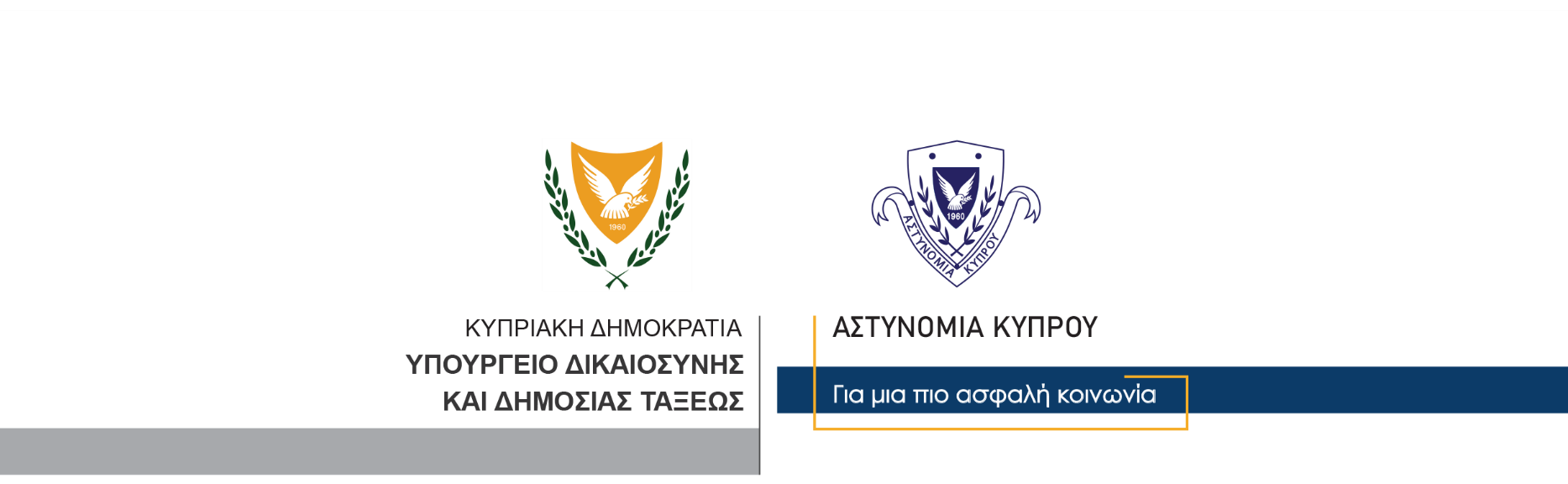 14 Φεβρουαρίου, 2021  Δελτίο Τύπου 3 – Αναφορικά με χθεσινό Δελτίο Τύπου 1 για κλοπές μοτοσικλετών και πρόκληση κακόβουλης ζημιάς – Συνελήφθησαν ακόμη τρία πρόσωπα Στη σύλληψη ακόμη τριών προσώπων προχώρησε χθες η Αστυνομία στο πλαίσιο διερευνώμενων υποθέσεων που αφορούν κλοπές μοτοσικλετών και κλοπές από αυτοκίνητα, που διαπράχθηκαν το τελευταίο χρονικό διάστημα στην πρωτεύουσα. Συγκεκριμένα, γύρω στις 11μ.μ. στις 12/2/2021, περίπολο της Αστυνομίας, εντόπισε να κινείται στη λεωφόρο Λεμεσού μοτοσικλέτα στην οποία επέβαιναν τρία νεαρά πρόσωπα. Οι τρεις επιβάτες της μοτοσικλέτας δεν έφεραν κράνος ασφαλείας, ενώ τα φώτα πορείας της ήταν σβηστά. Τα μέλη της Αστυνομίας, έκαναν σήμα στον οδηγό να σταματήσει για έλεγχο, ωστόσο οι νεαροί άφησαν τη μοτοσικλέτα στο έδαφος και τρέχοντας προσπάθησαν να διαφύγουν. 	Οι αστυνομικοί τους ακολούθησαν, με αποτέλεσμα ένας εξ αυτών να ακινητοποιηθεί σε μικρή απόσταση. Όπως διαπιστώθηκε πρόκειται για 15χρονο, ο οποίος συνελήφθη για αυτόφωρο αδίκημα, αφού στην προσπάθεια του να διαφύγει κλότσησε και προκάλεσε ζημιά σε περιπολικό της Αστυνομίας.	Λίγα λεπτά αργότερα, εντοπίστηκε, σε ταράτσα παρακείμενης πολυκατοικίας και δεύτερος ανήλικος. Πρόκειται για 13χρονο, ο οποίος φέρεται να ήταν ο οδηγός της εν λόγω μοτοσικλέτας, η οποία όπως διαπιστώθηκε είχε δηλωθεί στην Αστυνομία, ως κλοπιμαία στις 7 Φεβρουαρίου 2021. 	Οι δύο νεαροί οδηγήθηκαν στον Κεντρικό Αστυνομικό Σταθμό Λευκωσίας, όπου λήφθηκαν καταθέσεις στην παρουσία των μητέρων τους. Οι δύο φέρονται να παραδέχθηκαν τη διάπραξη αριθμού κλοπών μοτοσικλετών και κλοπών από αυτοκίνητα στην επαρχία Λευκωσίας.	Μετά τη λήψη των καταθέσεων, ο 13χρονος, λόγω του νεαρού της ηλικίας του, αποχώρησε από τον Αστυνομικό Σταθμό, ενώ ο 15χρονος τέθηκε υπό κράτηση, για διευκόλυνση των ανακρίσεων.Χθες το μεσημέρι, συνελήφθησαν ακόμα τρία πρόσωπα ηλικίας 15, 16 και 17 ετών, για διευκόλυνση των ανακρίσεων. Ο Κεντρικός Αστυνομικός Σταθμός Λευκωσίας συνεχίζει τις εξετάσεις.  Κλάδος ΕπικοινωνίαςΥποδιεύθυνση Επικοινωνίας Δημοσίων Σχέσεων & Κοινωνικής Ευθύνης